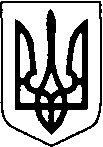 КОМУНАЛЬНЕ ПІДПРИЄМСТВО «ЕКОКОМУНСЕРВІС»ПРОТОКОЛЩОДО ПРИЙНЯТТЯ РІШЕННЯ УПОВНОВАЖЕНОЮ ОСОБОЮ03 грудня 2022р. № 45                                                      	смт Люблинець        Керуючись вимогами статті 4 та 11 Закону України «Про публічні закупівлі» (далі - Закон), Наказом про уповноважену особу №109 від 16 грудня 2020 року 	Річний план та зміни до нього безоплатно оприлюднюються замовником в електронній системі закупівель протягом п’яти робочих днів з дня затвердження річного плану та змін до нього.	Закупівля здійснюється відповідно до річного плану.ВИРІШИЛА:1. Затвердити зміни до річного плану закупівель на 2022 рік на відкриті торги по предмету закупівлі  по коду ДК 021:2015- 09310000-5 Електрична енергія (електрична енергія для  потреб багатоквартирних будинків і гуртожитку), загальною вартістю 28640,00 грн. (двісті вісімдесят сім  тисяч шістсот сорок   грн. 00 коп.) та кількістю відповідно: електроенергія –170000 кВт.год. (У зв’язку з технічною помилкою при обчисленні вартості закупівлі )2. Оприлюднити відповідну інформацію у порядку, передбаченому згідно ст.4 Закону в електронній системі закупівель.Уповноважена особа 					Інна Баграновськ